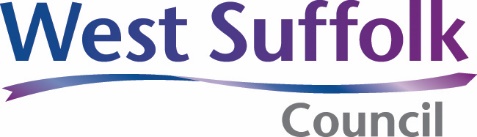 Health and Safety Policy Annex K: Induction safety checklist for work placement studentsTo be completed at the start of placement.I acknowledge that I have received and understood instructions regarding health and safety as outlined above.Student’s nameLocation of placementTopicCompleted (tick)First aidLocation of first aid equipmentLocation of first aid roomAccident or near miss reporting procedureEmergenciesFire:Location of exit routesLocation of firefighting equipmentLocation of fire assembly pointsFire instructions:Do not stop to collection valuablesDo not use lifts (if applicable)Do not enter building until all clear is givenBomb threat procedures:Inside or outside building   Lockdown procedures:Run Hide TellManual handlingInstruction on lifting (if applicable)High level accessInstruction on high level access (if applicable)Electrical equipmentInstruction on safe use of electrical equipmentReport any faults with electrical equipment immediatelySpillagesProcedure for dealing with spillagesHorseplayStrictly forbiddenOtherStudent’s signatureDateResponsible officer’s signatureDate